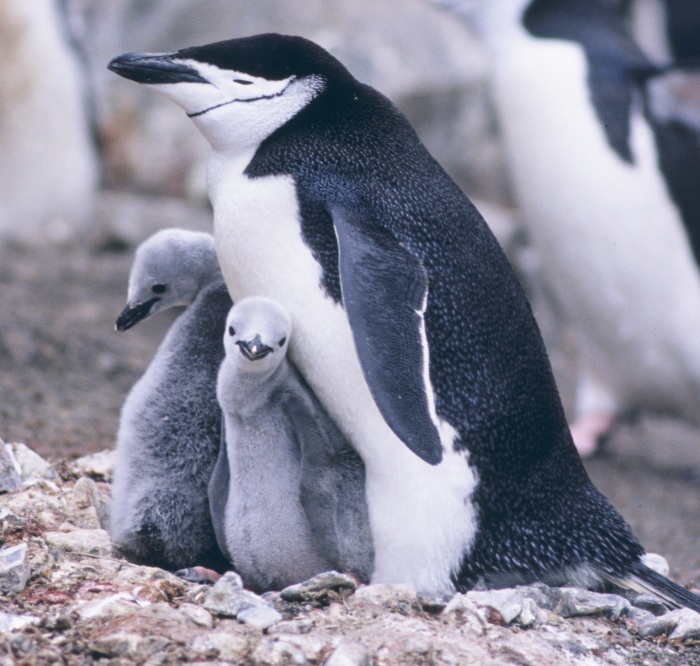 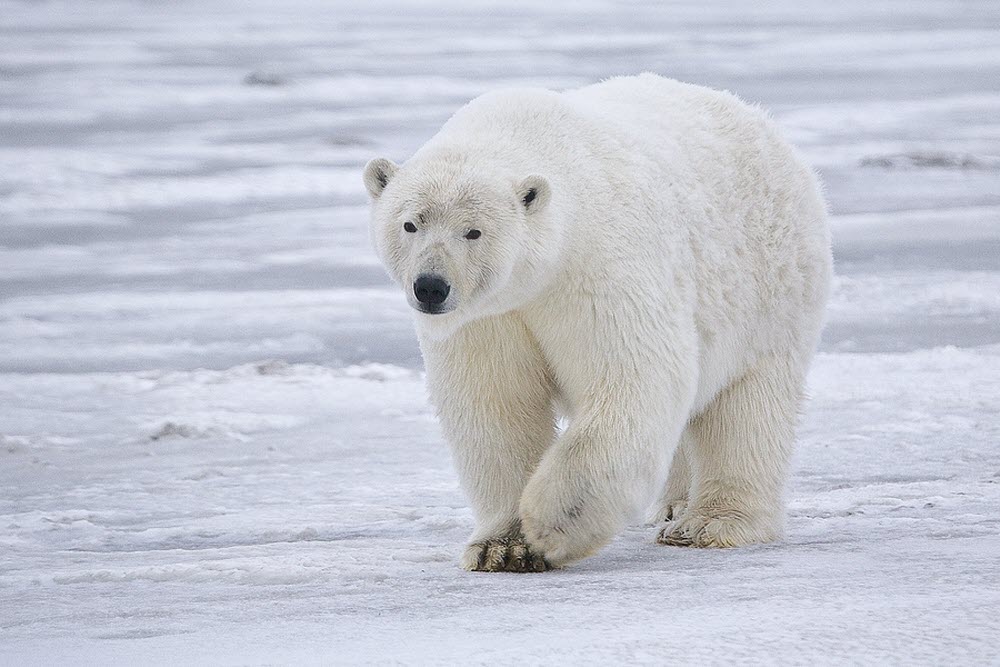 manchotours polaire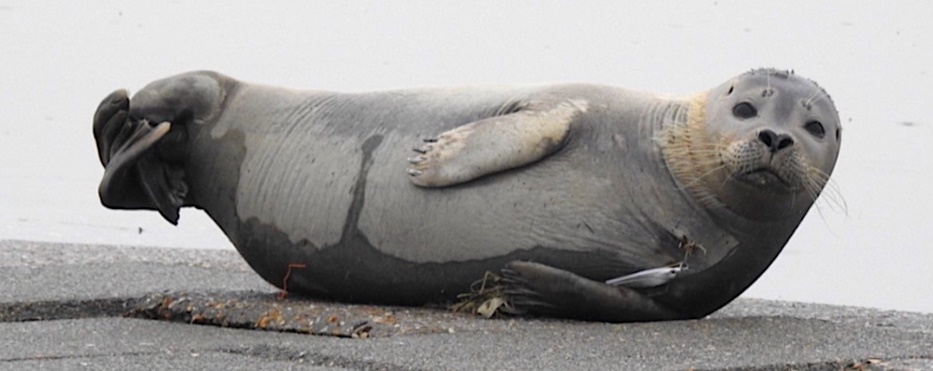 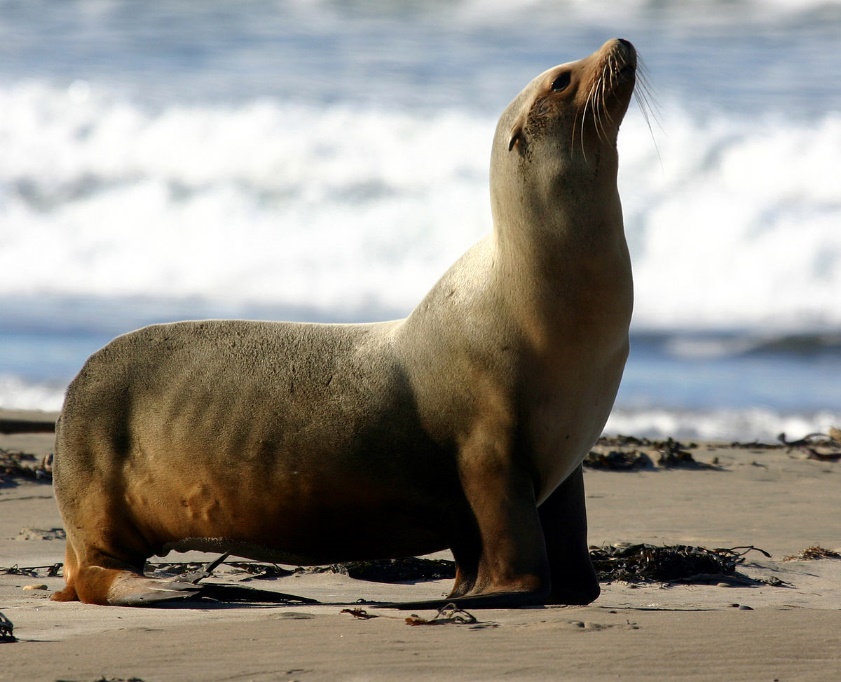 phoqueotarie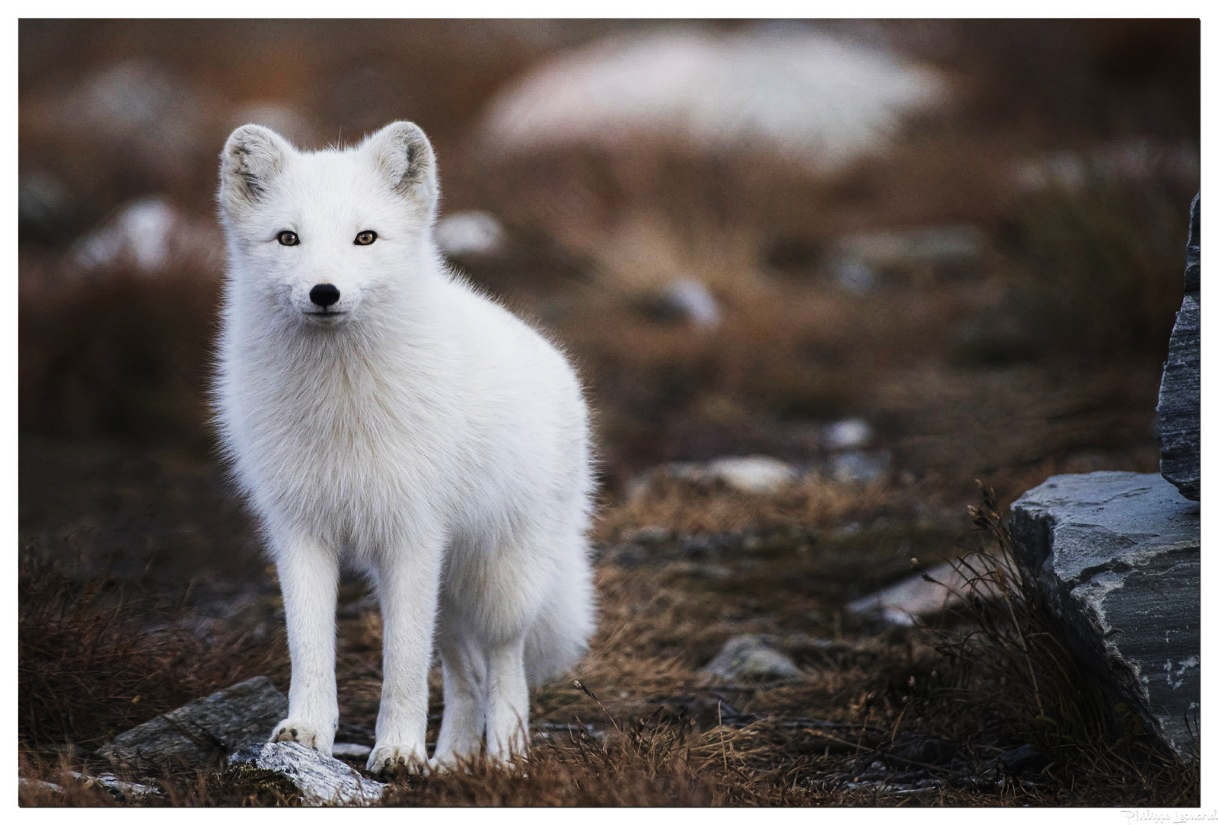 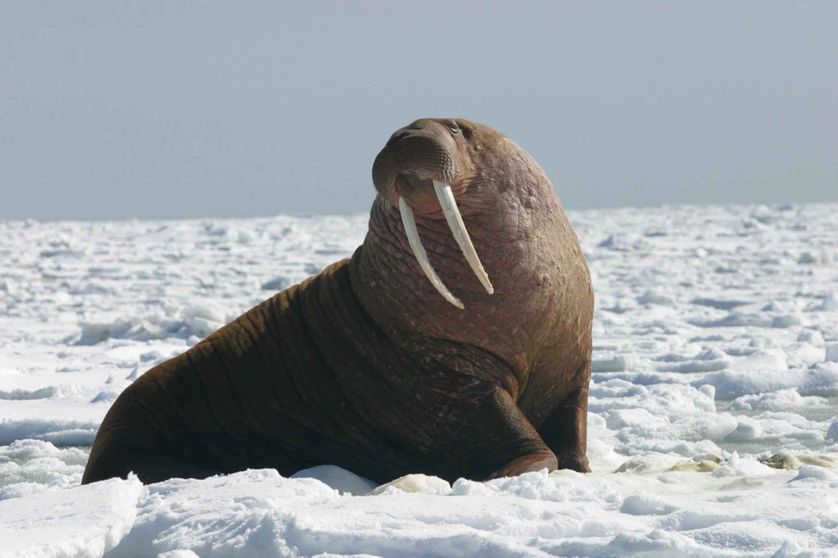 renard polairemorse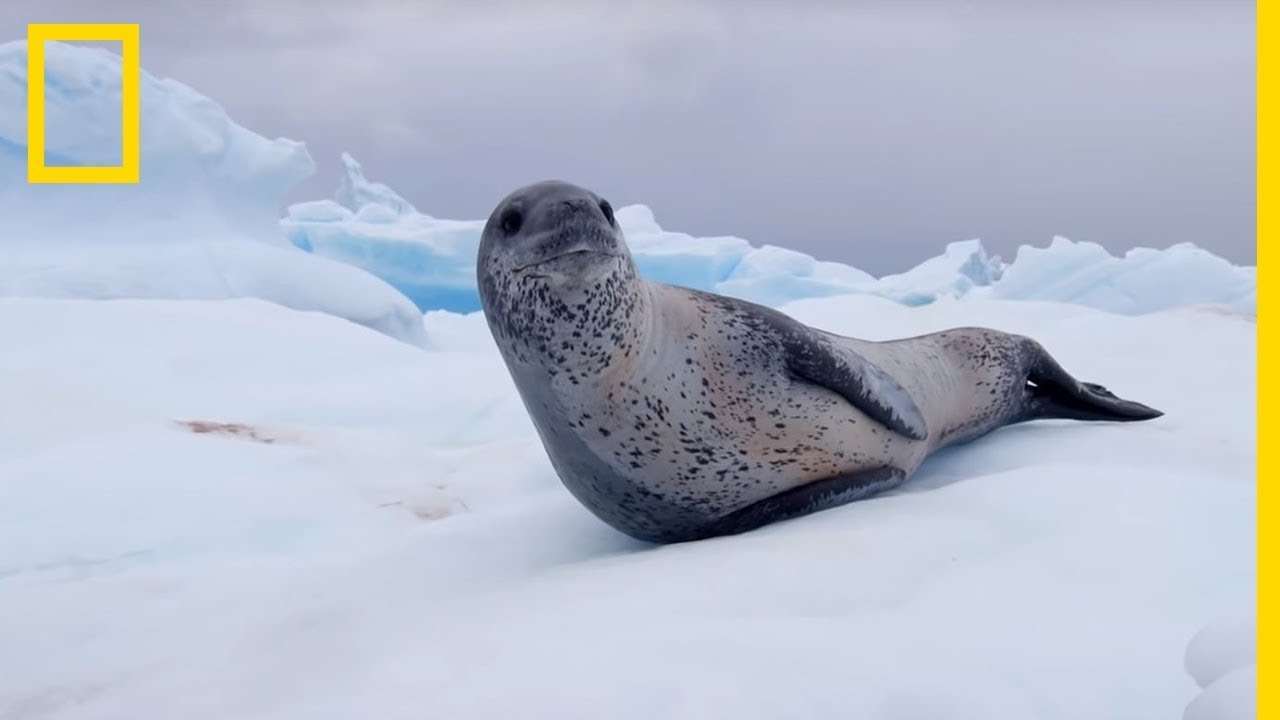 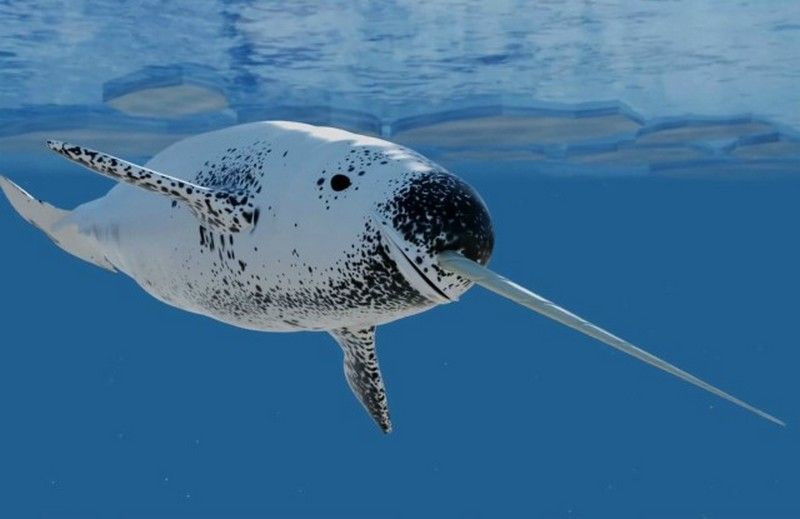 léopard des mersnarval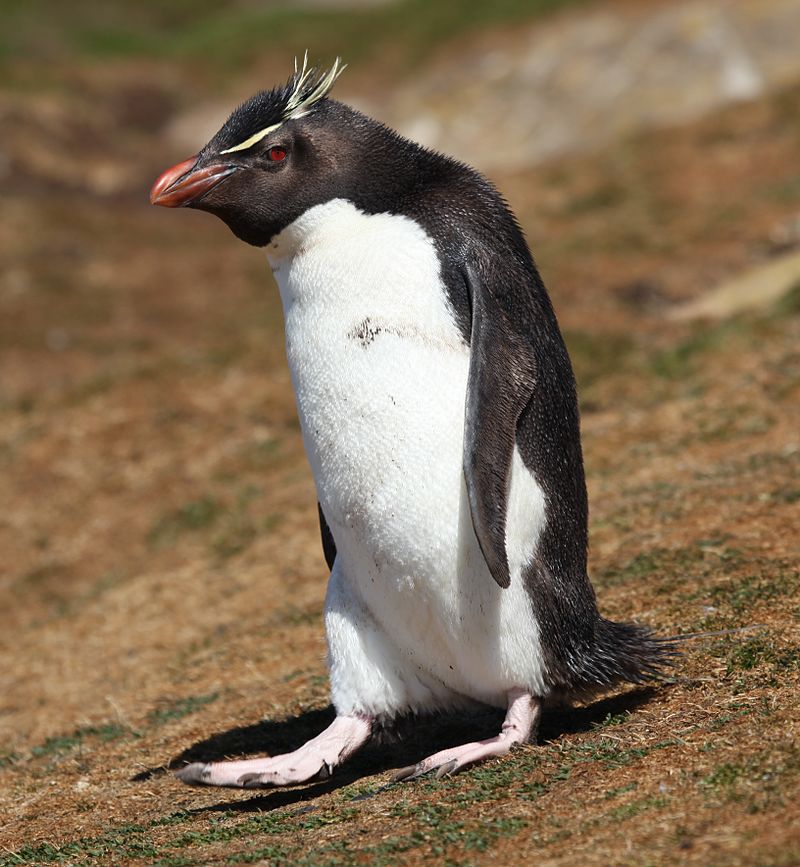 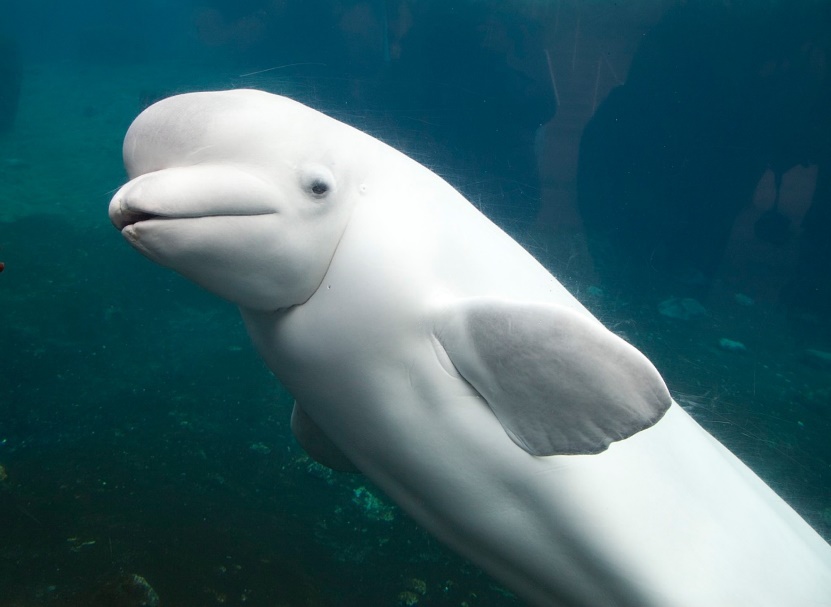 gorfou sauteurbéluga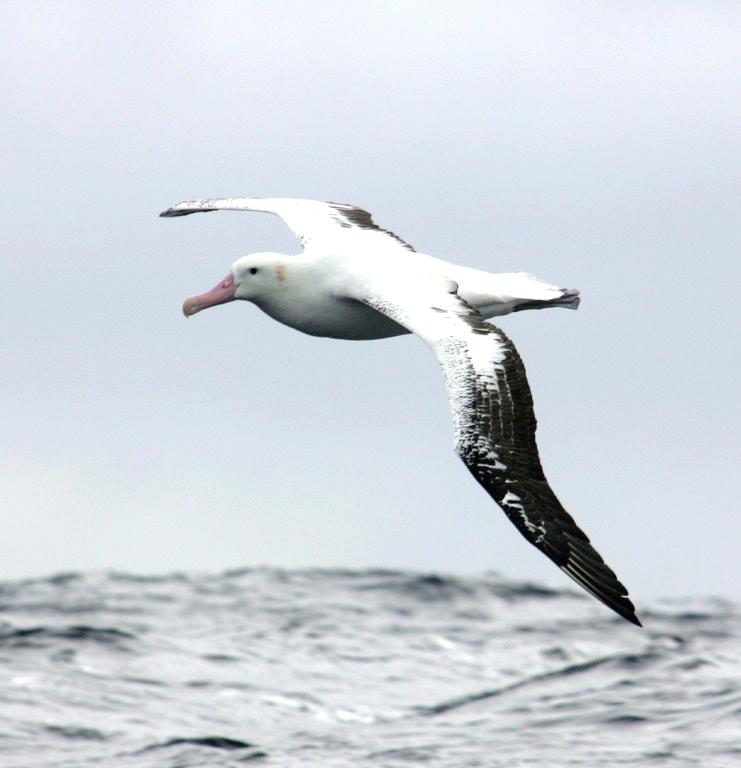 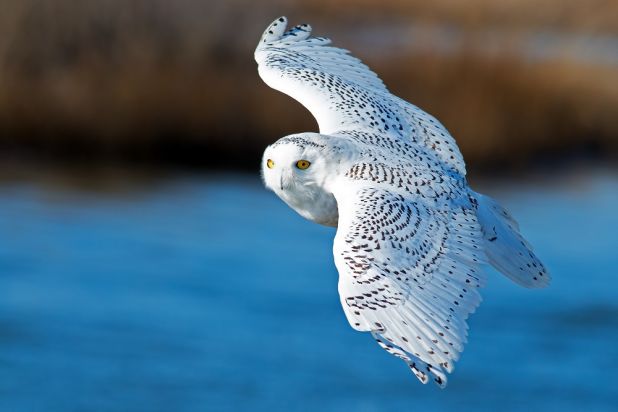 albatrosharfang des neigesles animauxdes pôles